COLLEGE COUNCIL MEETING MINUTES 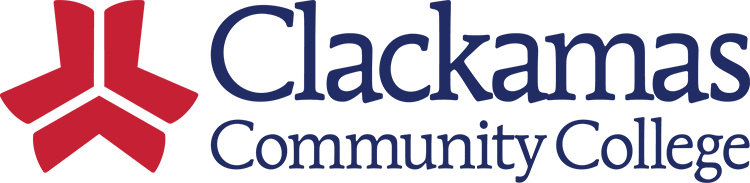 Date: November 3, 2023| Time: 12:00-1:30 PM | Location: ZOOM | Recorder: Kelly Wilshire         TOPIC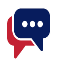 FacilitatorMeeting MinutesLand & Labor AcknowledgementJason KovacCollege Council opened with a time of acknowledgement and honor.Meeting MinutesKelly WilshireThe last College Council meeting minutes from 10/6/23 have been posted. Please let Kelly Wilshire know if there are any changes or additions that need to be made to the minutes.Expressive Conduct Draft Administrative RegulationJennifer Anderson & John GinsburgFirst read. A proposal regarding a proposed new Board policy and Administrative Regulation regarding Expressive Conduct was presented. This is an important policy to have as we are considered a governmental agency, and we have a responsibility to the First Amendment. As a governmental agency, CCC cannot violate the First Amendment and must allow expressive conduct on our campuses. However, we can determine the “time, place, and manner” of how this occurs.This will sunset the ARC 601 Campus Speech Activities policy.If you have any questions, please contact Jennifer Anderson.Shared Governance Timeline UpdateJil Freeman & Jason KovacJason & Jil went through a brief history of where we are coming from and then went into a description of where we are going from here. Jil & Jason presented a very detailed outline with the next steps. Please see Jil or Jason for a copy of the presentation.Art Acquisition SubcommitteeNora BrodnickiThe Cultural Arts subcommittee used to be imbedded in the Cultural Arts Committee and it’s part of the CUDC. Their goal is to advocate for arts and make art an integral part of the community & college campus life. This is a committee to serve as an advisory committee for art, acquisition & installation of art at the College. Recently, some of the art that would make people not feel so welcome on campus has been removed. The group is working on the process for acquiring art and also how to decommission it. If you would like to know more or would have questions/concerns, please contact Nora Brodnicki.Association ReportsAssociated Student GovernmentClassifiedAssociate FacultyFull-time FacultyAdministrative/ConfidentialASG – Today is the deadline for ASG grants for Winter term. In Wacheno there is a tree set up for you to take a tag and become a gift giver.Classified – Today is the deadline to nominate for the ACE in the Hole & COOP awards.Associate Faculty – No report.Full-Time Faculty – Nora Brodnicki reported FTF has received their retro COLA checks.Admin/Confidential – Kattie Riggs has agreed to be a co-lead for the group. March 20th will be the all staff lunch.